REQUERIMENTO 402/2015Requer informações sobre funcionários municipais concursados, emprestados para o  Estado.                      Senhor Presidente,Senhores Vereadores,                     REQUEIRO que, nos termos do Art. 10, Inciso X, da Lei Orgânica do município de Santa Bárbara d’Oeste, combinado com o Art. 63, Inciso IX, do mesmo diploma legal, seja oficiado Excelentíssimo Senhor Prefeito Municipal para que encaminhe a esta Casa de Leis as seguintes informações: 	                   1º) Quantos funcionários concursados no municipio estão lotados em setores do Estado ?                            2º) Esses funcionários concursados no município exercem a mesma função que os funcionários concursados pelo Estado ?                           3º) Em relação ao salário, o concursado municipal recebe salário igual ao do estado, uma vez que está emprestado e exercendo funções características do estado ?                            4º) No anexo fiscal, quantos funcionários o município estão disponibilizados?                         5º) Qual a função destes funcionários?                          6º) Eles exercem a mesma função que o concurso deles preconiza ?                          7º) Se não porque ?                            8º) Existe desvio de função no setor  do anexo fiscal com os funcionários do município ?                               9º) Os funcionários municipais estão lotados no estado por quais motivos ?                                                                               JustificativaExistem várias reclamações de funcionários municipais que estão lotados em setores do estado exercem as mesmas funções e responsabilidades que os funcionários do estado. Diante disso, os funcionários trabalham desmotivados  e não recebem o mesmo salário, que é inferior aos dos concursados pelo estado.Plenário “Dr. Tancredo Neves”, em 26 de março de 2015.Celso Ávila - PV-Vereador-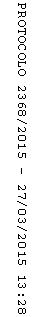 